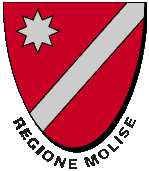 ALLEGATO 2PIANO FINANZIARIO LA PRESENTE SCHEDA E’ PARTE INTEGRANTE DELL’AVVISO E NON PUO’ ESSERE MODIFICATA NELLA VOCE “CATEGORIE”. QUALORA SIA NECESSARIO INSERIRE VOCI DI COSTO NON ESPRESSAMENTE INDICATE E’ POSSIBILE AGGIUNGERE DELLE RIGHE ALL’INTERNO DELLA CATEGORIA DI RIFERIMENTO.CategorieVoci di costo (a titolo indicativo)Importi in EuroImporti in EuroA Retribuzione coordinatore e amministrazione (max 5 %)Retribuzioni e oneri coordinatoreA Retribuzione coordinatore e amministrazione (max 5 %)Retribuzioni e oneri personale dedicato all’amministrazioneA Retribuzione coordinatore e amministrazione (max 5 %)TOTALE CATEGORIA “A”TOTALE CATEGORIA “A”B Risorse umane per l'attuazione dell'intervento(max 30%)Retribuzioni e oneri personale internoB Risorse umane per l'attuazione dell'intervento(max 30%)Retribuzioni e oneri consulenti esterniB Risorse umane per l'attuazione dell'intervento(max 30%)Spese di viaggio, trasferte, rimborso personale comprese eventuali indennità corrisposte ai tirocinanti (indicare solo le spese che presentano uno specifico nesso di causalità con la proposta progettuale)B Risorse umane per l'attuazione dell'intervento(max 30%)TOTALE CATEGORIA “B”TOTALE CATEGORIA “B”C Destinatari, mezzi e attrezzature (max 60%)Affitto/noleggio e Leasing di attrezzatureC Destinatari, mezzi e attrezzature (max 60%)Spese per acquisto materiali di consumoC Destinatari, mezzi e attrezzature (max 60%)TOTALE CATEGORIA “C”TOTALE CATEGORIA “C”D Spese generali (max 5%)Pulizia e manutenzione ordinaria attrezzature,locali e spazi durante il loro periodo di utilizzo nell’ambito del progettoD Spese generali (max 5%)Spese utenzeD Spese generali (max 5%)TOTALE CATEGORIA “D”TOTALE CATEGORIA “D”COSTO TOTALE DELL’INTERVENTO (A + B + C + D)COSTO TOTALE DELL’INTERVENTO (A + B + C + D)COSTO TOTALE DELL’INTERVENTO (A + B + C + D)